Angličtina 8											4. 2.Ahoj osmáci,Učebnice U6D – procvič. pres. cont. – cvičení na str. 75nový DÚ (zadáno v TEAMS): 	WB str. 61/cv. 4+5 – pošli sken do 12. 2. 2021Nebude-li vám něco jasné, ozvěte se na mail nebo přes TEAMS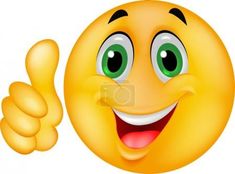 Good luck!!!JM 